Popis elektronskih komponenti (delova) Koriscenih za izradu: ‘’Univerzalnog punjaca akumulatora’’ Sa ogranicenjem maksimalne struje I kompletnom zastitom od kratkog spoja I inverzne polarizacije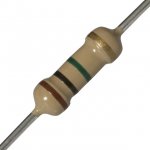 Otpornici:R1=  20 kΩ    crvena,crna,narandza,zlatna	R2= 620 Ω     plava,crvena,braon,zlatnaR3= 470 Ω     zuta,ljubicasta,braon,zlatnaR4= 100 Ω     braon,crna,braon,zlatna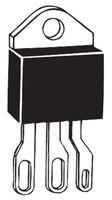 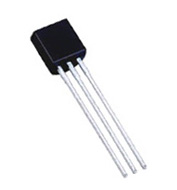 Tiristori i Tranzistor:Tir 1= S 1070W  ----- (snazan  100V 70A  IGT<50mA) ---------- K A G ----------                                 Tir 2= S 101E ------------------------------------------------------------------------------------------- K       G      ATr 1 PUT= 2N 6027 ----- (programabilni jednospojni tranzistor) ---- i Tranzistor ------- A      G      K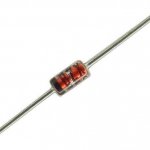 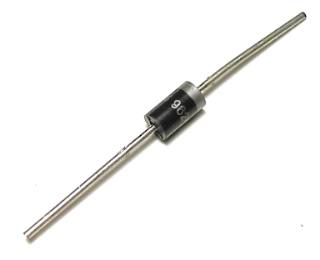 Diode:                                                                D1 i D2= 1N 5232 ----- (zener diode 5,6V) --------------- D3 i D4= 1N 4007 --------------------------------------------------------------------------- 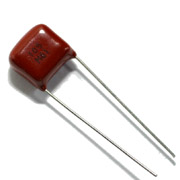 Kondenzatori: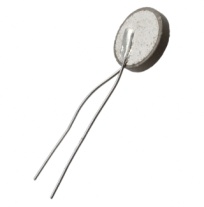 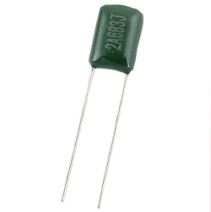 C1= ic MSR 1.0K 100H -----  1uF  100 v --------C2= 2A103F -----  10 nF 100 v   ------------------------------------------------PTC= 20 Ω -----  PTC Termistor. Moze i otpornik 20,22 ili 18 Ω -----------------------------Potenciometar:Trimer potenciometar ----  250 Ω   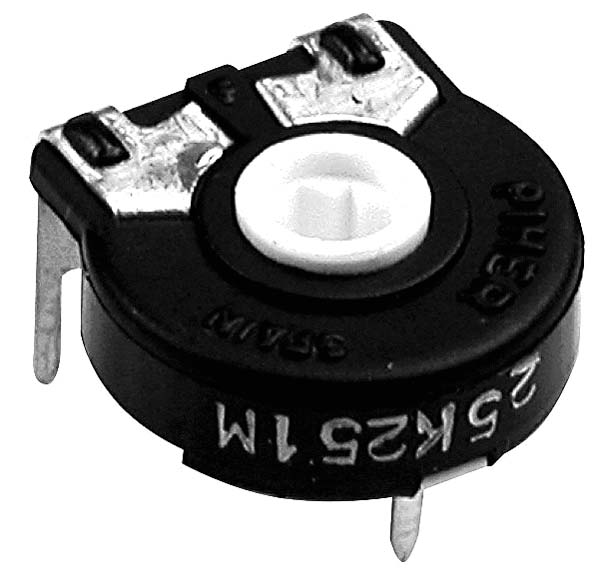 Prikaciti stipaljke na stubice akumulatora a zatim unimerom ili voltmetrom meriti napon na njima i podesiti trimerom napon na ‘’14V’’ Time je ceo proces zavrsen I moze se pustiti u rad Hvala na razumevanju I srecno koriscenje uredjaja ;)Paznja!    Ispravljac je zasticen maksimalno od ljuckog faktora gresaka kratkog spoja stipaljki, inverzne polarizacije ili obrnuto okrenute stipaljke +  - Obradili: Dragisa Arsic i Miljan Mirkovic      